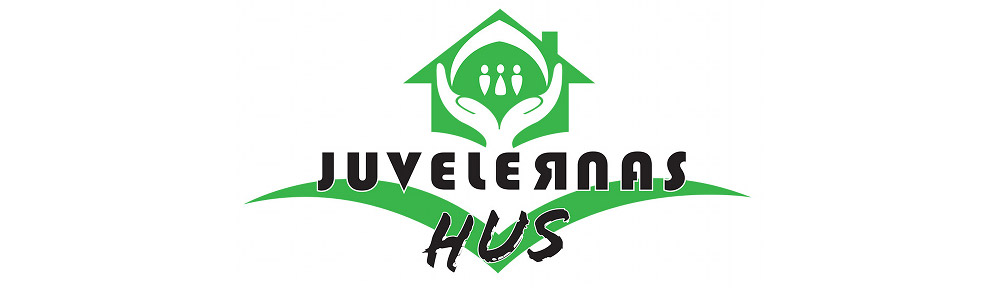 LikabehandlingsplanPedagogisk Verksamhet2018-2019Vår vision		 Vi pedagoger vill att alla barn ska känna sig trygga och välkomna till vår Pedagogiska Verksamhet för barn 6-12 år. Vår vision är att ingen form av kränkande behandling eller diskriminering ska förekomma på Juvelernas hus.Barnen ska känna glädje och lust att utforska och lära sig tillsammans med oss och med varandra. Vårt uppdrag är att verka för att barnen ska känna gemenskap och bli sedda för den person de är. Varje ban ska ges samma förutsättningar att utvecklas efter sin förmåga. Alla är lika mycket värda och ska därför bli bemötta med empati och respekt. Vi vill att barnen ska våga visa känslor och ha förmåga att visa hänsyn och att måna om varandra.FN´s barnkonventionArtikel 2 handlar om att reglerna gäller för alla barn.Alla barn är lika mycket värda.Inga barn får bli diskriminerade,det vill säga bli sämre behandlade.Det har ingen betydelse vilken färg barnetoch barnets föräldrar har på huden,om barnet är flicka eller pojke,vilket språk barnet talar,vilken gud barnet tror på,om barnet har ett funktionshindereller om barnet är rikt eller fattigt.Mobbning i skolan kan till exempelvara diskriminering.Artikel 12 handlar om att barnet har rätt att sägahur det vill ha det.Vuxna ska lyssna på barn.BAKGRUNDAlla verksamheter ska upprätta en årlig plan mot kränkande behandling enligt skollagen och samtidigt en plan för likabehandling enligt diskrimineringslagen.FÖRKLARING AV BEGREPPDiskrimineringDiskriminering innebär att ett barn eller elev missgynnas, direkt eller indirekt, av skäl som har samband med någon av de sju diskrimineringsgrunderna. Eftersom diskriminering handlar om missgynnande förutsätter det någon form av makt hos den som diskriminerar. I skolan är det huvudmannen eller personalen som kan göra sig skyldig till diskriminering. Barn och elever kan inte diskriminera varandra i juridisk mening. Diskriminering kan antingen var direkt eller indirekt.Med direkt diskriminering menas att ett barn missgynnas och det har en direkt koppling till någon av diskrimineringsgrunderna exempelvis elevens kön. Ett exempel kan vara när en flicka nekas delta i fotboll för att hon är flicka.Men man kan också diskrimineras genom att behandla alla lika. Det är det som kallas indirekt diskriminering. Det sker när förskolan tillämpar en bestämmelse eller ett förfaringssätt som verkar neutralt, men som i praktiken missgynnar ett barn med ett visst kön, könsöverskridande identitet eller uttryck, viss etnisk tillhörighet, religion eller annan trosuppfattning, funktionshinder eller sexuell läggning. Om exempelvis alla barn serveras samma mat, diskriminerar förskolan indirekt de barn som på grund av religiösa skäl behöver annan mat.De sju diskrimineringsgrunderna är:Kön: att någon är man eller kvinna.Könsöverskridande identitet eller uttryck: att någon inte identifierar sig som kvinna eller man eller genom sin klädsel eller på annat sätt ger uttryck för att tillhöra ett annat kön.Etnisk tillhörighet: nationellt eller etniskt ursprung, hudfärg eller annat liknande förhållande.Religion eller annan trosuppfattning: tillhörighet av religiös uppfattning som är av annan trosuppfattning än den som är i majoritet.Funktionshinder: varaktiga fysiska, psykiska eller begåvningsmässiga begränsningar av en persons funktionsförmåga som till följd av en skada eller en sjukdom fanns vid födelsen, har uppstått därefter eller kan förväntas uppstå.Sexuell läggning: homosexuell, bisexuell eller heterosexuell läggningÅlder: uppnådd levnadslängd.Trakasserier - ett uppträdande som kränker någons värdighet och som har samband med någon av de sju diskrimineringsgrunderna. Både personal och barn kan göra sig skyldig till trakasserier.Kränkande behandlingKränkande behandling innefattar både trakasserier och annan kränkande behandling. Kränkande behandling kan grunda sig på någon av diskrimineringsgrunderna eller andra faktorer. Mobbning är en form av kränkande behandling som innebär en upprepad negativ handling när någon eller några medvetet och med avsikt tillfogar eller försöker tillfoga en annan skada eller obehag.Kränkande behandling som inte har att göra med de sju diskrimineringsgrunderna kan vara:Fysiska: bli slagen, knuffad, få sönderrivna kläder, eller få sina saker förstörda m.m.Verbala: bli hotad, svordomar, öknamn, kallad för idiot, cp eller liknande.Psykosociala: bli utesluten, utsatt för ryktesspridning, minspel, viskningar, menande blickar, alla går när man kommer m.m.Texter och bilder: bli utsatt för teckningar, klotter, brev, lappar, fotografier, E-post, sms, fotografier mms, msn och meddelande på olika webbforum.Annan kränkande behandling – ett uppträdande som, utan att vara trakasserier, kränker ett barns eller elevs värdighet. Både personal och barn kan göra sig skyldiga till kränkande behandling.Till kränkande behandling räknas inte befogade tillrättavisningar som syftar till att upprätthålla ordning, och en trygg och god miljö för barnen. Övriga förklaringar Likabehandlingsplan, syftar till att förebygga och förhindra trakasserier och kränkningar i förskolan samt att skapa en trygg miljö för barnen. Planen tas fram av förskolechef, personal, barn och vårdnadshavare. Främjande insatser är saker man gör utan förekommen anledning.Förebyggande insatser är åtgärder man gör utifrån i verksamheten gjord analys och konstaterade problem.ANSVARSFÖRDELNINGFörskolechef ansvarar för att all personal får information och kontinuerlig uppdatering om likabehandlingsplanens mål och innehåll, att handlingsplanen som gäller för ett år i taget utvärderas årligen i augusti och att nya mål sätts för kommande läsår.  Personalen ansvarar för att likabehandlingsplanen aktualiseras för föräldrarna varje läsåratt alla barn ges möjlighet att påverka och agera så att planen följsatt anmäla, dokumentera och agera vid diskriminerande och kränkande händelser att i sitt uppdrag agera för att leva upp till likabehandlingsplanen och att vara uppmärksam på alla former av diskriminering och kränkningar Vårdnadshavarens medverkanVid varje läsårs början lyfter vi innehållet i likabehandlingsplanen med vårdnadshavarna, så att de vet att de har möjlighet att påverka planen. Information ges i ett terminsbrev. Vi fångar kontinuerligt upp vårdnadshavarnas synpunkter i arbetet med likabehandling på vår förskola. Vi fångar även upp vårdnadshavarnas åsikter och önskemål i vår årliga föräldraenkät.Barnens medverkanPersonal och barn sätter upp gemensamma trivselregler t ex vara en bra kompis.Barnen får genom samtal/intervjuer utvärdera hur reglerna följs. Pedagogerna arbetar i vardagssituationer i leken och på samlingarna med barnen hur vi ska vara mot varandra.   FRÄMJANDE INSATSERVarje barn ska bli sedda och bekräftade dagligen av personalen samt ha rätt att vara sig själva och känna att de duger som de är. IndividnivåVarje barn får tillsammans med sin/sina vårdnadshavare en god introduktion i den Pedagogiska Verksamheten genom en bra inskolning. Personalen visar intresse för föräldrarnas olika kulturer genom att fråga om seder och bruk.Varje dag har personalen fortlöpande samtal med vårdnadshavare om barnets dag vid lämning och hämtning. GruppnivåPersonalen lyssnar aktivt på barnen och verkar för att alla som möts i den Pedagogiska Verksamheten bemöts med respekt.Personalen är goda förebilder genom att uppmuntra, stötta och finnas till hands för barnen i den Pedagogiska Verksamhetens alla vardagssituationer. Personalen arbetar med att skapa ett bra klimat mellan barnen, så att de utvecklar medkänsla och vilja att hjälpa varandra.Personalen arbetar med att utveckla barns inflytande och handla efter demokratiska principer genom att tyda barns signaler och lyssna till deras önskemål.Personalen planerar aktiviteter och delar in barnen i grupper för att alla ska få möjlighet att komma till tals och därmed få ökat inflytande.Pojkar och flickor får lika stora möjlighet att pröva alla olika aktiviteter och har tillgång till lek i alla olika rum.OrganisationsnivåPedagogerna delar upp sig och fördelar barnen i mindre grupper.Pedagogerna arbetar och ansvarar för alla barnen i den Pedagogiska Verksamheten..ATT UPPTÄCKA OCH FÖRHINDRA DISKRIMINERING OCH KRÄNKANDE BEHANDLING.Kartläggning sker genom:Individnivå:Barnintervjuer en gång om året.Ansvar – arbetslaget.Utvecklingssamtal vid behov. Ansvar – arbetslaget.Gruppnivå:Fortlöpande observationer utifrån förra utvärderingen.       Ansvar – arbetslaget.Analys av resultat från observationer, intervjuer, sker i anslutning till genomförda aktiviter.Ansvar - arbetslaget.Organisationsnivå:Enkäter till vårdnadshavare i april/maj.       Ansvar – arbetslaget och förskolechef.Analys av enkät till vårdnadshavare,Ansvar – arbetslaget och förskolechef.Verksamhetens behov kartläggs på nivåerna individ, grupp och organisation. Resultaten behandlas med respekt för varje individ.Kort sammanfattning av vårt arbete år 2017/2018Det har under hösten varit en del konflikter och en högljudd grupp. Lokal och material fick barnen dela med 3-4åringar och det var svårt att ha bra miljöer för de äldre och en del av deras material fick stå högt uppe eller inne i skåp. Efter hösten så fick vi möjlighet att hyra lokaler i församlingshemmet. Där delar vi lokalen med de äldre barnen från förskolan och detta har fungerat mycket bra. Det har inneburit att materialet har passat bättre till alla och inget material har behövts ställas upp högt eller i skåp.Vi har på våra planeringstider och även på PK diskuterat med varandra hur vi ska stötta barnen att lösa konflikter, hur vi når fram till barnen om hur man ska vara mot varandra. Vi har diskuterat ofta och mycket med barnen vad som är okej och inte okej att säga till varandra, att alla är lika mycket värda, att olika är bra, att man ska visa respekt till varandra mm. Detta arbete är något som pågår hela tiden och periodvis har det varit ganska mycket. Klimatet har varit stökigt och högljutt emellanåt och vi har lagt mycket tid för att det ska bli bättre med tex föräldrasamtal, samtal med barnen, diskussioner/samtal mellan pedagoger, huvudman och förskolechef.                                                                                   Pedagogerna har låtit barnen varje vecka baka (2 barn varje gång) och då har barnen bestämt vad ska bakas. Dagen efter har barnen fått bjuda resten av gruppen. Under vårterminen har vi varit i sporthallen en gång i veckan och då har alla barn fått önska aktiviteter/lekar. Detta arbetssätt har varit uppskattat av barnen. Flera gånger har barnen fått i uppgift att både muntligt och skriftligt att tala om vad de vill göra, både små som stora saker/aktiviteter. I början var det flera barn som inte sa något eller så mycket, och detta kan bero på att det var ett annat sätt att framföra sina önskningar. Pedagogerna har också sett vad barnen är intresserade av och då införskaffat material som tex att en del barn tycker om bygg/konstruktion (lego, majskrokar, kartonger till bilbygge), rörelse (pingisbord) mm. Det handlar om att både ha en dialog med barnen och även se vad som intresserar dem. Mål inför 2018-2019Fortsätta att utveckla vårt likabehandlingsarbete med att pedagogerna arbetar aktivt med värdegrunden.Metoder:På PK diskutera och reflektera över likabehandlingsarbetet i verksamheten. Att all personal är goda förebilder.Att all personal fördelar sig och aktivt deltar i pedagogisk verksamhetens miljöer ute och inne.Att vi tillsammans med barnen arbetar fram enkla trivselregler och skriver ner dem.Ansvariga :Samtliga anställda medverkar aktivt i likabehandlingsarbetet.Förebyggande insatserFör att nå de uppsatta målen enligt ovan har vi behov av att få rutiner kring arbetet med likabehandling i vår Pedagogiska Verksamhet och det gör vi genom följande insatser.Organisationsnivå: Omarbetning av likabehandlingsplanen i aug/sep varje år.              Ansvar förskolechef.Föräldrar får information om likabehandlingsplanen i terminsbrevet och vid inskolningar. Ansvar – arbetslaget Att pedagogerna delar upp sig i miljöerna för att vara där barnen befinner sig under dagen.Ansvar – arbetslagetGruppnivå:Ge barnen tid och skapa förutsättningar för att öva på sin empatiska och sociala förmåga.Ansvar - arbetslagetPersonal och barn arbetar fram nya gemensamma positiva trivselregler under ht början.Ansvar - arbetslaget.Utvärdering och uppföljning av likabehandlingsplanenUtvärdering av vårt likabehandlingsarbete görs i augusti/september.Nya mål för året formuleras senast i september. Förskolechef och arbetslag ansvarar och gör barn och föräldrar delaktiga.Utvärderingen och uppföljningen görs genom Frågor till vårdnadshavare i föräldraenkäten. Dokumentationer från samtal med barnen om hur trivselregler.  Arbetslaget ansvarar.Personalen genomför observationer i leken och barnintervjuer. Arbetslaget ansvararVårt systematiska kvalitetsarbete med likabehandlingsplanen. Förskolechef ansvararNy likabehandlingsplan upprättas i september/oktober inför nytt verksamhetsår. Förskolechef ansvarar..